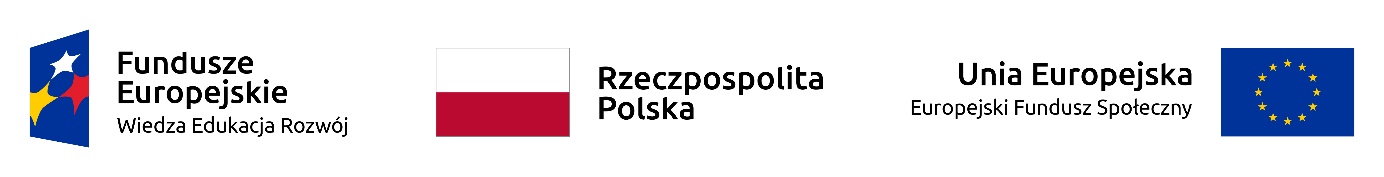        Załacznik 1.1"Wykorzystanie technologii 3D w przemyśle"Miejscowość i data : ..................................................................................................................Podpis osoby/osób upoważnionych do składania                                                        oświadczeń woli w imieniu WykonawcyLpWyszczególnienieOpis przedmiotu zamówieniaPotwierdzenie TAK/NIE, Opisać, Podać1Planowana liczba uczestnikówPlanowana liczba uczestników wynosi 11 (1 grupa szkoleniowa)2Cel szkoleniaUzyskanie przez uczestników kwalifikacji/kompetencji w zakresie: zastosowanie technologii przyrostowych w przemyśle, przygotowanie do modelowania trójwymiarowego elementów pod druk 3D.3Zakres szkoleniaZakres tematyczny: Zastosowanie technologii przyrostowych w przemyśle, przygotowanie do modelowania trójwymiarowego elementów pod druk 3D. Program kursu:1. Wprowadzenie do drukowanie przestrzennego - opis technologii2. Zastosowanie technologii przyrostowych w przemyśle.3. Rodzaje technologii addytywnych – opis i zastosowanie:• druk 3D z żywic światłoutwardzalnych:  DLP, SLA ,LCM, Polyjet, MJM• druk 3D z proszków: SLS, SLM, DMLS, CJP, Blinder Jeeting, EBM, MJF, LENS• druk 3D termoplastu w żyłce: FDM/FFF - przegląd filamentów: ABS, PLA, PETG, Nylon i inne4. Zastosowanie technologii przyrostowych w przemyśle.5. Inżynieria odwrotna – skanowanie 3D6. Oprogramowanie do cięcia model – różnice, wady i zalety programów najczęściej używanych w przemyśle.4Termin szkoleniaSzkolenia powinny odbyć się w terminie uzgodnionym z Zamawiającym, w okresie od stycznia 2021 roku do czerwca 2021 roku.5Liczba dni; Wymiar czasowy szkolenia8 godz. szkoleniowych (1 dzień szkoleń)6Miejsce szkoleniaSiedziba Zamawiającego (budynki dydaktyczne PUSS w Pile). Zamawiający zapewnia sale szkoleniowe wyposażone w sprzęt komputerowy do realizacji zamówienia.7Plan i program szkoleniaUczestnikami szkolenia będą studenci kierunków politechnicznych PUSS w Pile. Wykonawca zapewnia: opracowanie programu szkoleniowego zgodnie z zakresem tematycznym; przeprowadzenie szkolenia przez osoby posiadające odpowiednie kompetencje i kwalifikacje, a także - jeśli dotyczy - posiadające odpowiednie uprawnienia -  trener 3D MASTER;8Materiały dydaktyczneWykonawca zobowiązany jest przygotować i przekazać wszystkim uczestnikom materiały dydaktyczne w odpowiedniej dla tematyki szkolenia formie. Zamawiający wymaga, aby wszyscy uczestnicy szkolenia otrzymali drukowane materiały szkoleniowe w formie trwale spiętego skryptu lub teczki z materiałami lub podręcznika o treści zgodnej z zakresem tematycznym zadania. Zamawiający wymaga, aby dodatkowo Wykonawca udostępnił uczestnikom materiały w formie elektronicznej. Wykonawca zapewnia ponadto materiały piśmiennicze dla każdego uczestnika: długopis lub cienkopis z wkładem niebieskim, notatnik lub blok A4 w kratkę z minimalną liczbą stron 20.9Certyfikat / Egzamin + Efekt kształceniaWykonawca przeprowadza weryfikację faktu nabycia kompetencji lub kwalifikacji na zakończenie szkolenia zgodnie z przyjętymi dla tej formy zajęć standardami (np. egzamin, test, rozmowa oceniająca). Osobom, które w wyniku szkolenia nabędą kompetencje lub kwalifikacje Wykonawca wydaje odpowiedni dokument (np. certyfikat, zaświadczenie) wraz z opisem nabytych kompetencji wyrażonych językiem efektów kształcenia.10Wyposażenie minimalneNie określono. Wykonawca zobowiązany jest do zapewnienia na potrzeby szkolenia wyposażenia niezbędnego dla przeprowadzenia zakresu tematycznego zadania. Zamawiający zapewnia sale szkoleniowe wyposażone w sprzęt komputerowy niezbędny do realizacji zamówienia.11Kadra szkoleniowa  /wymagania   dla wykonawcyWykonawca gwarantuje, że do realizacji zadania zostanie skierowany co najmniej jeden wykładowca/trener/egzaminator spełniający warunki dotyczące kwalifikacji i doświadczenia:Kwalifikacje - wykształcenie wyższe lub certyfikaty/zaświadczenia/inne umożliwiające przeprowadzenie danego szkolenia;Doświadczenie - o minimum dwuletnim doświadczeniu zawodowym w dziedzinie zbieżnej co najmniej w 50% z zakresem tematycznym danego zadania opisanym w zakresie szkolenia.12Obowiązki dokumentacyjne Wykonawcy1) przeprowadzenie usługi zgodnie z wymogami określonymi w SIWZ,2) wydanie uczestnikom wszelkich materiałów dydaktycznych określonych w SIWZ,3) prowadzenie dokumentacji dotyczącej realizowanych zajęć, obejmującej co najmniej program zajęć, listę obecności i dziennik zajęć, na wzorach uzgodnionych z Zamawiającym,4) wydanie każdemu uczestnikowi, który ukończył usługę, odpowiedniego dokumentu (np. zaświadczenie, certyfikat),5) przekazanie Zamawiającemu dokumentacji poszkoleniowej obejmującej: program zajęć, dziennik zajęć, lista obecności, lista odbioru materiałów dydaktycznych, lista odbioru dokumentu ukończenia zajęć (oryginały), oryginały lub kopie potwierdzone za zgodność z oryginałem wydanych dokumentów (materiały dydaktyczne, dokument potwierdzający ukończenie zajęć).13Lunch/obiadProgram zajęć powinien uwzględniać przerwę na posiłek, który dla uczestników szkolenia zapewnia Zamawiający.14TransportNie dotyczy15NoclegNie dotyczy16Warunki płatnościZamawiający nie później niż na 7 dni przed uzgodnionym terminem rozpoczęcia szkolenia wskazuje liczbę osób, które wezmą udział w szkoleniu. Zgłoszona w ten sposób liczba uczestników szkolenia jest wiążąca dla Zamawiającego i Wykonawcy podczas rozliczenia kosztów wykonania usługi. Wykonawca zobowiązany jest przeprowadzić usługę dla zgłoszonej liczby osób. Zapłata następuje na podstawie faktury VAT dostarczonej do Zamawiającego po zrealizowaniu zamówienia.17Informacja dotycząca VAT za zamówienieZamówienie dotyczy usługi kształcenia zawodowego lub przekwalifikowania zawodowego i jest w całości finansowane ze środków publicznych, przez co na podstawie § 13 ust. 1 pkt 20 rozporządzenia Ministra Finansów z 4 kwietnia 2011 r. w sprawie wykonania niektórych przepisów ustawy o podatku od towarów i usług (Dz. U. Nr 73, poz. 392, z późn. zm.) może być zwolnione z VAT.Wykonawca powinien uzgodnić z Zamawiającym kwestie techniczne i organizacyjne realizacji usługi w trybie zdalnym przed przystąpieniem do jej realizacji.